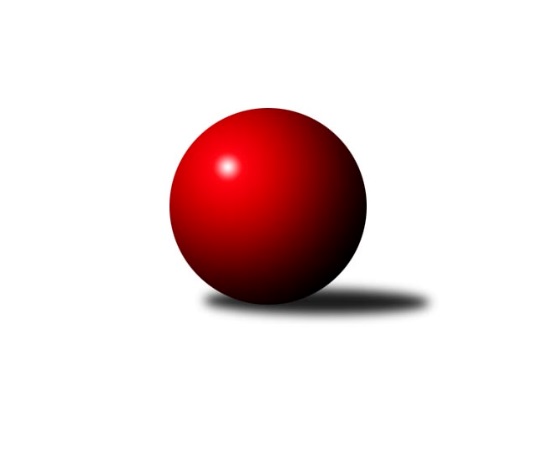 Č.11Ročník 2015/2016	25.5.2024 1. KLM 2015/2016Statistika 11. kolaTabulka družstev:		družstvo	záp	výh	rem	proh	skore	sety	průměr	body	plné	dorážka	chyby	1.	SKK Rokycany	10	9	0	1	58.0 : 22.0 	(159.0 : 81.0)	3519	18	2286	1233	10.8	2.	TJ Sokol KARE Luhačovice˝A˝	11	9	0	2	61.0 : 27.0 	(151.5 : 112.5)	3450	18	2265	1185	15.5	3.	KK PSJ Jihlava	11	8	0	3	56.0 : 32.0 	(149.0 : 115.0)	3470	16	2265	1205	14.2	4.	KK Slavoj Praha	11	6	1	4	50.0 : 38.0 	(137.5 : 126.5)	3478	13	2292	1187	12.9	5.	TJ Sokol Husovice	11	6	0	5	46.0 : 42.0 	(138.0 : 126.0)	3461	12	2266	1196	11.5	6.	SKK Svijany  Vrchlabí	10	5	0	5	39.0 : 41.0 	(123.0 : 117.0)	3437	10	2252	1184	11.4	7.	TJ Valašské Meziříčí	10	5	0	5	38.5 : 41.5 	(106.0 : 134.0)	3388	10	2223	1165	17	8.	Baník Stříbro Klokani	11	5	0	6	42.5 : 45.5 	(130.5 : 133.5)	3521	10	2294	1227	14.3	9.	SKK Jičín	10	4	1	5	37.0 : 43.0 	(115.5 : 124.5)	3365	9	2238	1127	15.8	10.	TJ Červený Kostelec	11	3	0	8	33.0 : 55.0 	(113.5 : 150.5)	3405	6	2239	1166	18.4	11.	HKK Olomouc ˝A˝	11	2	1	8	34.5 : 53.5 	(115.0 : 149.0)	3378	5	2230	1148	14.7	12.	KK Moravská Slávia Brno ˝A˝	11	0	1	10	16.5 : 71.5 	(97.5 : 166.5)	3349	1	2197	1152	18.7Tabulka doma:		družstvo	záp	výh	rem	proh	skore	sety	průměr	body	maximum	minimum	1.	KK PSJ Jihlava	6	6	0	0	40.0 : 8.0 	(95.0 : 49.0)	3483	12	3597	3359	2.	SKK Rokycany	5	5	0	0	33.0 : 7.0 	(82.5 : 37.5)	3602	10	3687	3542	3.	TJ Sokol KARE Luhačovice˝A˝	5	5	0	0	33.0 : 7.0 	(78.0 : 42.0)	3462	10	3547	3390	4.	TJ Sokol Husovice	6	5	0	1	35.0 : 13.0 	(89.0 : 55.0)	3471	10	3627	3392	5.	KK Slavoj Praha	6	4	1	1	31.0 : 17.0 	(77.5 : 66.5)	3489	9	3605	3370	6.	SKK Svijany  Vrchlabí	5	4	0	1	25.5 : 14.5 	(70.0 : 50.0)	3686	8	3738	3641	7.	SKK Jičín	5	3	1	1	26.0 : 14.0 	(64.5 : 55.5)	3493	7	3539	3456	8.	TJ Valašské Meziříčí	4	3	0	1	17.0 : 15.0 	(50.5 : 45.5)	3471	6	3590	3345	9.	TJ Červený Kostelec	5	3	0	2	22.0 : 18.0 	(57.5 : 62.5)	3472	6	3535	3397	10.	Baník Stříbro Klokani	6	3	0	3	25.0 : 23.0 	(76.0 : 68.0)	3507	6	3600	3409	11.	HKK Olomouc ˝A˝	5	0	0	5	10.5 : 29.5 	(50.0 : 70.0)	3436	0	3560	3249	12.	KK Moravská Slávia Brno ˝A˝	6	0	0	6	8.5 : 39.5 	(54.5 : 89.5)	3208	0	3315	3078Tabulka venku:		družstvo	záp	výh	rem	proh	skore	sety	průměr	body	maximum	minimum	1.	SKK Rokycany	5	4	0	1	25.0 : 15.0 	(76.5 : 43.5)	3502	8	3636	3231	2.	TJ Sokol KARE Luhačovice˝A˝	6	4	0	2	28.0 : 20.0 	(73.5 : 70.5)	3448	8	3562	3341	3.	HKK Olomouc ˝A˝	6	2	1	3	24.0 : 24.0 	(65.0 : 79.0)	3368	5	3478	3276	4.	KK Slavoj Praha	5	2	0	3	19.0 : 21.0 	(60.0 : 60.0)	3476	4	3638	3385	5.	Baník Stříbro Klokani	5	2	0	3	17.5 : 22.5 	(54.5 : 65.5)	3524	4	3690	3438	6.	KK PSJ Jihlava	5	2	0	3	16.0 : 24.0 	(54.0 : 66.0)	3468	4	3569	3348	7.	TJ Valašské Meziříčí	6	2	0	4	21.5 : 26.5 	(55.5 : 88.5)	3374	4	3478	3240	8.	SKK Svijany  Vrchlabí	5	1	0	4	13.5 : 26.5 	(53.0 : 67.0)	3387	2	3453	3259	9.	SKK Jičín	5	1	0	4	11.0 : 29.0 	(51.0 : 69.0)	3339	2	3407	3282	10.	TJ Sokol Husovice	5	1	0	4	11.0 : 29.0 	(49.0 : 71.0)	3459	2	3516	3367	11.	KK Moravská Slávia Brno ˝A˝	5	0	1	4	8.0 : 32.0 	(43.0 : 77.0)	3377	1	3453	3291	12.	TJ Červený Kostelec	6	0	0	6	11.0 : 37.0 	(56.0 : 88.0)	3394	0	3635	3253Tabulka podzimní části:		družstvo	záp	výh	rem	proh	skore	sety	průměr	body	doma	venku	1.	SKK Rokycany	10	9	0	1	58.0 : 22.0 	(159.0 : 81.0)	3519	18 	5 	0 	0 	4 	0 	1	2.	TJ Sokol KARE Luhačovice˝A˝	11	9	0	2	61.0 : 27.0 	(151.5 : 112.5)	3450	18 	5 	0 	0 	4 	0 	2	3.	KK PSJ Jihlava	11	8	0	3	56.0 : 32.0 	(149.0 : 115.0)	3470	16 	6 	0 	0 	2 	0 	3	4.	KK Slavoj Praha	11	6	1	4	50.0 : 38.0 	(137.5 : 126.5)	3478	13 	4 	1 	1 	2 	0 	3	5.	TJ Sokol Husovice	11	6	0	5	46.0 : 42.0 	(138.0 : 126.0)	3461	12 	5 	0 	1 	1 	0 	4	6.	SKK Svijany  Vrchlabí	10	5	0	5	39.0 : 41.0 	(123.0 : 117.0)	3437	10 	4 	0 	1 	1 	0 	4	7.	TJ Valašské Meziříčí	10	5	0	5	38.5 : 41.5 	(106.0 : 134.0)	3388	10 	3 	0 	1 	2 	0 	4	8.	Baník Stříbro Klokani	11	5	0	6	42.5 : 45.5 	(130.5 : 133.5)	3521	10 	3 	0 	3 	2 	0 	3	9.	SKK Jičín	10	4	1	5	37.0 : 43.0 	(115.5 : 124.5)	3365	9 	3 	1 	1 	1 	0 	4	10.	TJ Červený Kostelec	11	3	0	8	33.0 : 55.0 	(113.5 : 150.5)	3405	6 	3 	0 	2 	0 	0 	6	11.	HKK Olomouc ˝A˝	11	2	1	8	34.5 : 53.5 	(115.0 : 149.0)	3378	5 	0 	0 	5 	2 	1 	3	12.	KK Moravská Slávia Brno ˝A˝	11	0	1	10	16.5 : 71.5 	(97.5 : 166.5)	3349	1 	0 	0 	6 	0 	1 	4Tabulka jarní části:		družstvo	záp	výh	rem	proh	skore	sety	průměr	body	doma	venku	1.	SKK Svijany  Vrchlabí	0	0	0	0	0.0 : 0.0 	(0.0 : 0.0)	0	0 	0 	0 	0 	0 	0 	0 	2.	SKK Jičín	0	0	0	0	0.0 : 0.0 	(0.0 : 0.0)	0	0 	0 	0 	0 	0 	0 	0 	3.	SKK Rokycany	0	0	0	0	0.0 : 0.0 	(0.0 : 0.0)	0	0 	0 	0 	0 	0 	0 	0 	4.	TJ Červený Kostelec	0	0	0	0	0.0 : 0.0 	(0.0 : 0.0)	0	0 	0 	0 	0 	0 	0 	0 	5.	Baník Stříbro Klokani	0	0	0	0	0.0 : 0.0 	(0.0 : 0.0)	0	0 	0 	0 	0 	0 	0 	0 	6.	KK Slavoj Praha	0	0	0	0	0.0 : 0.0 	(0.0 : 0.0)	0	0 	0 	0 	0 	0 	0 	0 	7.	TJ Sokol KARE Luhačovice˝A˝	0	0	0	0	0.0 : 0.0 	(0.0 : 0.0)	0	0 	0 	0 	0 	0 	0 	0 	8.	KK Moravská Slávia Brno ˝A˝	0	0	0	0	0.0 : 0.0 	(0.0 : 0.0)	0	0 	0 	0 	0 	0 	0 	0 	9.	TJ Valašské Meziříčí	0	0	0	0	0.0 : 0.0 	(0.0 : 0.0)	0	0 	0 	0 	0 	0 	0 	0 	10.	KK PSJ Jihlava	0	0	0	0	0.0 : 0.0 	(0.0 : 0.0)	0	0 	0 	0 	0 	0 	0 	0 	11.	TJ Sokol Husovice	0	0	0	0	0.0 : 0.0 	(0.0 : 0.0)	0	0 	0 	0 	0 	0 	0 	0 	12.	HKK Olomouc ˝A˝	0	0	0	0	0.0 : 0.0 	(0.0 : 0.0)	0	0 	0 	0 	0 	0 	0 	0 Zisk bodů pro družstvo:		jméno hráče	družstvo	body	zápasy	v %	dílčí body	sety	v %	1.	Rostislav Gorecký 	TJ Sokol KARE Luhačovice˝A˝ 	10	/	11	(91%)	33.5	/	44	(76%)	2.	Zdeněk Vymazal 	TJ Sokol Husovice 	9	/	11	(82%)	33	/	44	(75%)	3.	Michal Markus 	TJ Sokol KARE Luhačovice˝A˝ 	9	/	11	(82%)	31	/	44	(70%)	4.	Martin Vaněk 	HKK Olomouc ˝A˝ 	9	/	11	(82%)	27	/	44	(61%)	5.	Anton Stašák 	KK Slavoj Praha 	9	/	11	(82%)	26.5	/	44	(60%)	6.	Roman Pytlík 	SKK Rokycany 	8	/	10	(80%)	29.5	/	40	(74%)	7.	Vojtěch Špelina 	SKK Rokycany 	8	/	10	(80%)	25	/	40	(63%)	8.	Radek Havran 	HKK Olomouc ˝A˝ 	8	/	10	(80%)	24.5	/	40	(61%)	9.	Radek Polách 	TJ Sokol KARE Luhačovice˝A˝ 	8	/	10	(80%)	22	/	40	(55%)	10.	Tomáš Valík 	KK PSJ Jihlava 	8	/	11	(73%)	28.5	/	44	(65%)	11.	Zdeněk Gartus 	KK Slavoj Praha 	8	/	11	(73%)	28	/	44	(64%)	12.	Robin Parkan 	KK PSJ Jihlava 	7	/	9	(78%)	24	/	36	(67%)	13.	Michal Pytlík 	SKK Rokycany 	7	/	10	(70%)	31	/	40	(78%)	14.	Jiří Mrlík 	TJ Sokol KARE Luhačovice˝A˝ 	7	/	10	(70%)	28.5	/	40	(71%)	15.	Jan Bína 	SKK Jičín 	7	/	10	(70%)	26.5	/	40	(66%)	16.	Jiří Baloun 	Baník Stříbro Klokani 	7	/	10	(70%)	24	/	40	(60%)	17.	Tomáš Cabák 	TJ Valašské Meziříčí 	7	/	10	(70%)	23.5	/	40	(59%)	18.	David Junek 	Baník Stříbro Klokani 	7	/	10	(70%)	23	/	40	(58%)	19.	Evžen Valtr 	KK Slavoj Praha 	7	/	11	(64%)	28	/	44	(64%)	20.	Stanislav Partl 	KK PSJ Jihlava 	7	/	11	(64%)	24	/	44	(55%)	21.	Libor Škoula 	TJ Sokol Husovice 	7	/	11	(64%)	23.5	/	44	(53%)	22.	Daniel Neumann 	TJ Červený Kostelec   	7	/	11	(64%)	19.5	/	44	(44%)	23.	Václav Rychtařík ml.	KK PSJ Jihlava 	6	/	9	(67%)	24	/	36	(67%)	24.	Jan Endršt 	SKK Rokycany 	6	/	10	(60%)	24.5	/	40	(61%)	25.	Jiří Partl 	KK PSJ Jihlava 	6	/	10	(60%)	23.5	/	40	(59%)	26.	Martin Pejčoch 	Baník Stříbro Klokani 	6	/	10	(60%)	21.5	/	40	(54%)	27.	David Hobl 	SKK Svijany  Vrchlabí 	6	/	10	(60%)	20	/	40	(50%)	28.	David Kuděj 	KK Slavoj Praha 	6	/	11	(55%)	21	/	44	(48%)	29.	Zdeněk Říha 	SKK Svijany  Vrchlabí 	5	/	8	(63%)	16	/	32	(50%)	30.	Pavel Honsa 	SKK Rokycany 	5	/	9	(56%)	25	/	36	(69%)	31.	Jiří Vejvara 	SKK Svijany  Vrchlabí 	5	/	9	(56%)	19	/	36	(53%)	32.	Pavel Kaan 	SKK Jičín 	5	/	9	(56%)	18	/	36	(50%)	33.	Ondřej Topič 	TJ Valašské Meziříčí 	5	/	9	(56%)	17.5	/	36	(49%)	34.	Kamil Bartoš 	HKK Olomouc ˝A˝ 	5	/	10	(50%)	22	/	40	(55%)	35.	Jiří Axman ml. ml.	TJ Sokol Husovice 	5	/	10	(50%)	21.5	/	40	(54%)	36.	Ondřej Mrkos 	TJ Červený Kostelec   	5	/	10	(50%)	21.5	/	40	(54%)	37.	Štěpán Šreiber 	SKK Rokycany 	5	/	10	(50%)	20	/	40	(50%)	38.	Lukáš Janko 	TJ Červený Kostelec   	5	/	11	(45%)	21	/	44	(48%)	39.	Vladimír Výrek 	TJ Valašské Meziříčí 	4.5	/	7	(64%)	16	/	28	(57%)	40.	Michal Rolf 	SKK Svijany  Vrchlabí 	4.5	/	10	(45%)	24	/	40	(60%)	41.	Roman Straka 	SKK Svijany  Vrchlabí 	4.5	/	10	(45%)	21.5	/	40	(54%)	42.	Karel Zubalík 	HKK Olomouc ˝A˝ 	4.5	/	10	(45%)	14	/	40	(35%)	43.	Vlastimil Zeman ml. ml.	Baník Stříbro Klokani 	4.5	/	11	(41%)	17.5	/	44	(40%)	44.	David Volek 	TJ Valašské Meziříčí 	4	/	8	(50%)	15.5	/	32	(48%)	45.	Pavel Novák 	TJ Červený Kostelec   	4	/	9	(44%)	13.5	/	36	(38%)	46.	Václav Mazur 	TJ Sokol Husovice 	4	/	10	(40%)	18.5	/	40	(46%)	47.	Lukáš Doubrava 	Baník Stříbro Klokani 	4	/	10	(40%)	17.5	/	40	(44%)	48.	Miroslav Milan 	KK Moravská Slávia Brno ˝A˝ 	4	/	11	(36%)	22	/	44	(50%)	49.	Daniel Braun 	KK PSJ Jihlava 	3	/	5	(60%)	10.5	/	20	(53%)	50.	Ladislav Beránek 	SKK Jičín 	3	/	5	(60%)	10	/	20	(50%)	51.	Dušan Ryba 	TJ Sokol Husovice 	3	/	6	(50%)	11	/	24	(46%)	52.	Jiří Radil 	TJ Sokol Husovice 	3	/	6	(50%)	10.5	/	24	(44%)	53.	Martin Mýl 	TJ Červený Kostelec   	3	/	6	(50%)	10	/	24	(42%)	54.	Jiří Drábek 	SKK Jičín 	3	/	7	(43%)	14	/	28	(50%)	55.	Tomáš Molek 	TJ Sokol KARE Luhačovice˝A˝ 	3	/	7	(43%)	14	/	28	(50%)	56.	Lukáš Vik 	SKK Jičín 	3	/	7	(43%)	13.5	/	28	(48%)	57.	Dalibor Jandík 	TJ Valašské Meziříčí 	3	/	7	(43%)	10.5	/	28	(38%)	58.	Filip Lekeš 	TJ Sokol KARE Luhačovice˝A˝ 	3	/	8	(38%)	11	/	32	(34%)	59.	Jiří Bartoníček 	SKK Svijany  Vrchlabí 	3	/	9	(33%)	17.5	/	36	(49%)	60.	Dalibor Tuček 	TJ Valašské Meziříčí 	3	/	9	(33%)	13	/	36	(36%)	61.	Petr Pavlík 	KK Slavoj Praha 	3	/	10	(30%)	16	/	40	(40%)	62.	Jiří Němec 	HKK Olomouc ˝A˝ 	3	/	10	(30%)	13.5	/	40	(34%)	63.	Milan Klika 	KK Moravská Slávia Brno ˝A˝ 	3	/	11	(27%)	16.5	/	44	(38%)	64.	Radim Hostinský 	KK Moravská Slávia Brno ˝A˝ 	3	/	11	(27%)	14.5	/	44	(33%)	65.	Dalibor Dvorník 	KK Moravská Slávia Brno ˝A˝ 	3	/	11	(27%)	12.5	/	44	(28%)	66.	Ondřej Němec 	KK Moravská Slávia Brno ˝A˝ 	2.5	/	5	(50%)	8	/	20	(40%)	67.	Jiří Kudláček 	TJ Sokol KARE Luhačovice˝A˝ 	2	/	3	(67%)	5	/	12	(42%)	68.	Vlastimil Zeman st. 	Baník Stříbro Klokani 	2	/	4	(50%)	10.5	/	16	(66%)	69.	Josef Dvořák 	KK Slavoj Praha 	2	/	6	(33%)	9.5	/	24	(40%)	70.	Josef Vejvara 	SKK Jičín 	2	/	8	(25%)	13.5	/	32	(42%)	71.	Jiří Ouhel 	KK PSJ Jihlava 	2	/	8	(25%)	11	/	32	(34%)	72.	Jan Horn 	TJ Červený Kostelec   	2	/	9	(22%)	17.5	/	36	(49%)	73.	Jaroslav Soukup 	SKK Jičín 	2	/	9	(22%)	12	/	36	(33%)	74.	Michal Wohlmut 	SKK Rokycany 	1	/	1	(100%)	4	/	4	(100%)	75.	Pavel Louda 	SKK Jičín 	1	/	1	(100%)	4	/	4	(100%)	76.	Tomaš Žižlavský 	TJ Sokol Husovice 	1	/	1	(100%)	3	/	4	(75%)	77.	Jakub Čopák 	KK PSJ Jihlava 	1	/	1	(100%)	2.5	/	4	(63%)	78.	Pavel Kubálek 	TJ Sokol KARE Luhačovice˝A˝ 	1	/	1	(100%)	2.5	/	4	(63%)	79.	Vlado Žiško 	SKK Svijany  Vrchlabí 	1	/	2	(50%)	3	/	8	(38%)	80.	Jan Machálek ml. ml.	TJ Sokol Husovice 	1	/	3	(33%)	8	/	12	(67%)	81.	Michal Šimek 	TJ Sokol Husovice 	1	/	5	(20%)	5	/	20	(25%)	82.	Martin Vrbata 	Baník Stříbro Klokani 	1	/	6	(17%)	10	/	24	(42%)	83.	Daniel Šefr 	TJ Valašské Meziříčí 	1	/	6	(17%)	7	/	24	(29%)	84.	Štěpán Schuster 	TJ Červený Kostelec   	1	/	7	(14%)	9.5	/	28	(34%)	85.	Marian Hošek 	HKK Olomouc ˝A˝ 	1	/	10	(10%)	11	/	40	(28%)	86.	Pavel Antoš 	KK Moravská Slávia Brno ˝A˝ 	1	/	11	(9%)	18.5	/	44	(42%)	87.	Ivo Hostinský 	KK Moravská Slávia Brno ˝A˝ 	0	/	1	(0%)	2	/	4	(50%)	88.	Pavel Maršík 	SKK Svijany  Vrchlabí 	0	/	1	(0%)	1	/	4	(25%)	89.	Milan Žáček 	TJ Sokol KARE Luhačovice˝A˝ 	0	/	1	(0%)	0	/	4	(0%)	90.	Daniel Bouda 	TJ Červený Kostelec   	0	/	1	(0%)	0	/	4	(0%)	91.	Stanislav Březina 	KK Slavoj Praha 	0	/	2	(0%)	3	/	8	(38%)	92.	Martin Sitta 	HKK Olomouc ˝A˝ 	0	/	2	(0%)	1	/	8	(13%)	93.	Zdeněk Vránek 	KK Moravská Slávia Brno ˝A˝ 	0	/	5	(0%)	3.5	/	20	(18%)Průměry na kuželnách:		kuželna	průměr	plné	dorážka	chyby	výkon na hráče	1.	Vrchlabí, 1-4	3648	2369	1278	11.9	(608.1)	2.	SKK Rokycany, 1-4	3502	2298	1204	11.0	(583.7)	3.	Stříbro, 1-4	3495	2306	1188	15.3	(582.6)	4.	TJ Valašské Meziříčí, 1-4	3470	2266	1203	14.5	(578.4)	5.	KK Slavia Praha, 1-4	3466	2252	1214	14.3	(577.8)	6.	SKK Nachod, 1-4	3461	2275	1186	18.3	(576.9)	7.	SKK Jičín, 1-4	3460	2272	1188	16.1	(576.8)	8.	HKK Olomouc, 1-8	3460	2265	1195	14.0	(576.8)	9.	KK PSJ Jihlava, 1-4	3419	2241	1178	13.7	(569.9)	10.	TJ Sokol Husovice, 1-4	3405	2230	1175	13.8	(567.6)	11.	TJ Sokol Luhačovice, 1-4	3404	2214	1189	14.6	(567.4)	12.	KK MS Brno, 1-4	3278	2165	1113	16.6	(546.5)Nejlepší výkony na kuželnách:Vrchlabí, 1-4SKK Svijany  Vrchlabí	3738	9. kolo	Michal Rolf 	SKK Svijany  Vrchlabí	679	9. koloSKK Svijany  Vrchlabí	3725	4. kolo	Roman Straka 	SKK Svijany  Vrchlabí	670	4. koloBaník Stříbro Klokani	3690	2. kolo	Jiří Bartoníček 	SKK Svijany  Vrchlabí	661	4. koloSKK Svijany  Vrchlabí	3664	11. kolo	Roman Pytlík 	SKK Rokycany	656	9. koloSKK Svijany  Vrchlabí	3663	6. kolo	Zdeněk Gartus 	KK Slavoj Praha	654	11. koloSKK Svijany  Vrchlabí	3641	2. kolo	David Hobl 	SKK Svijany  Vrchlabí	645	6. koloKK Slavoj Praha	3638	11. kolo	Lukáš Janko 	TJ Červený Kostelec  	642	6. koloSKK Rokycany	3636	9. kolo	David Hobl 	SKK Svijany  Vrchlabí	642	11. koloTJ Červený Kostelec  	3635	6. kolo	David Junek 	Baník Stříbro Klokani	639	2. koloKK Moravská Slávia Brno ˝A˝	3453	4. kolo	David Hobl 	SKK Svijany  Vrchlabí	638	2. koloSKK Rokycany, 1-4SKK Rokycany	3687	6. kolo	Michal Pytlík 	SKK Rokycany	658	6. koloSKK Rokycany	3625	11. kolo	Rostislav Gorecký 	TJ Sokol KARE Luhačovice˝A˝	645	6. koloSKK Rokycany	3608	2. kolo	Jan Endršt 	SKK Rokycany	631	11. koloSKK Rokycany	3546	8. kolo	Michal Wohlmut 	SKK Rokycany	630	11. koloSKK Rokycany	3542	4. kolo	Zdeněk Vymazal 	TJ Sokol Husovice	626	4. koloTJ Sokol KARE Luhačovice˝A˝	3499	6. kolo	Vojtěch Špelina 	SKK Rokycany	618	2. koloKK PSJ Jihlava	3405	2. kolo	Václav Rychtařík ml.	KK PSJ Jihlava	616	2. koloTJ Sokol Husovice	3395	4. kolo	Jan Endršt 	SKK Rokycany	615	6. koloSKK Jičín	3379	11. kolo	Tomáš Molek 	TJ Sokol KARE Luhačovice˝A˝	615	6. koloHKK Olomouc ˝A˝	3337	8. kolo	Martin Vaněk 	HKK Olomouc ˝A˝	614	8. koloStříbro, 1-4Baník Stříbro Klokani	3600	8. kolo	Vlastimil Zeman ml. ml.	Baník Stříbro Klokani	635	3. koloSKK Rokycany	3568	3. kolo	Jiří Baloun 	Baník Stříbro Klokani	634	8. koloTJ Sokol KARE Luhačovice˝A˝	3562	10. kolo	Vlastimil Zeman ml. ml.	Baník Stříbro Klokani	629	8. koloBaník Stříbro Klokani	3537	7. kolo	Radek Havran 	HKK Olomouc ˝A˝	625	1. koloKK Slavoj Praha	3533	5. kolo	Vojtěch Špelina 	SKK Rokycany	624	3. koloBaník Stříbro Klokani	3525	1. kolo	Rostislav Gorecký 	TJ Sokol KARE Luhačovice˝A˝	623	10. koloBaník Stříbro Klokani	3498	10. kolo	Roman Pytlík 	SKK Rokycany	621	3. koloHKK Olomouc ˝A˝	3478	1. kolo	Lukáš Doubrava 	Baník Stříbro Klokani	617	7. koloBaník Stříbro Klokani	3474	3. kolo	Lukáš Doubrava 	Baník Stříbro Klokani	613	1. koloBaník Stříbro Klokani	3409	5. kolo	Martin Pejčoch 	Baník Stříbro Klokani	612	10. koloTJ Valašské Meziříčí, 1-4SKK Rokycany	3602	10. kolo	Jan Endršt 	SKK Rokycany	636	10. koloTJ Valašské Meziříčí	3590	6. kolo	Tomáš Cabák 	TJ Valašské Meziříčí	626	4. koloTJ Valašské Meziříčí	3501	4. kolo	Martin Vaněk 	HKK Olomouc ˝A˝	624	6. koloTJ Valašské Meziříčí	3464	10. kolo	Vojtěch Špelina 	SKK Rokycany	619	10. koloTJ Červený Kostelec  	3464	4. kolo	Michal Pytlík 	SKK Rokycany	616	10. koloTJ Sokol KARE Luhačovice˝A˝	3457	2. kolo	Tomáš Cabák 	TJ Valašské Meziříčí	614	10. koloTJ Valašské Meziříčí	3449	8. kolo	Tomáš Cabák 	TJ Valašské Meziříčí	613	6. koloSKK Svijany  Vrchlabí	3447	8. kolo	Dalibor Jandík 	TJ Valašské Meziříčí	610	10. koloHKK Olomouc ˝A˝	3383	6. kolo	Vladimír Výrek 	TJ Valašské Meziříčí	607	6. koloTJ Valašské Meziříčí	3345	2. kolo	Radek Havran 	HKK Olomouc ˝A˝	602	6. koloKK Slavia Praha, 1-4KK Slavoj Praha	3605	4. kolo	David Kuděj 	KK Slavoj Praha	641	4. koloSKK Rokycany	3547	1. kolo	Roman Pytlík 	SKK Rokycany	636	1. koloKK Slavoj Praha	3538	8. kolo	Václav Rychtařík ml.	KK PSJ Jihlava	635	4. koloKK PSJ Jihlava	3534	4. kolo	Rostislav Gorecký 	TJ Sokol KARE Luhačovice˝A˝	625	8. koloKK Slavoj Praha	3512	6. kolo	Zdeněk Gartus 	KK Slavoj Praha	624	4. koloTJ Sokol Husovice	3507	6. kolo	David Kuděj 	KK Slavoj Praha	622	8. koloKK Slavoj Praha	3454	1. kolo	Anton Stašák 	KK Slavoj Praha	622	4. koloKK Slavoj Praha	3453	3. kolo	Evžen Valtr 	KK Slavoj Praha	622	6. koloTJ Valašské Meziříčí	3432	3. kolo	Zdeněk Gartus 	KK Slavoj Praha	615	1. koloKK Slavoj Praha	3370	10. kolo	Jiří Axman ml. ml.	TJ Sokol Husovice	613	6. koloSKK Nachod, 1-4TJ Červený Kostelec  	3535	11. kolo	Lukáš Doubrava 	Baník Stříbro Klokani	630	11. koloSKK Rokycany	3529	7. kolo	Lukáš Janko 	TJ Červený Kostelec  	620	2. koloTJ Červený Kostelec  	3504	2. kolo	Lukáš Janko 	TJ Červený Kostelec  	615	11. koloBaník Stříbro Klokani	3501	11. kolo	Martin Mýl 	TJ Červený Kostelec  	614	9. koloTJ Červený Kostelec  	3482	9. kolo	Vojtěch Špelina 	SKK Rokycany	613	7. koloTJ Červený Kostelec  	3443	7. kolo	Jiří Baloun 	Baník Stříbro Klokani	608	11. koloHKK Olomouc ˝A˝	3427	5. kolo	Štěpán Schuster 	TJ Červený Kostelec  	607	11. koloKK Slavoj Praha	3407	9. kolo	Ondřej Mrkos 	TJ Červený Kostelec  	605	9. koloTJ Červený Kostelec  	3397	5. kolo	Lukáš Janko 	TJ Červený Kostelec  	602	7. koloKK Moravská Slávia Brno ˝A˝	3388	2. kolo	Daniel Neumann 	TJ Červený Kostelec  	601	2. koloSKK Jičín, 1-4SKK Jičín	3539	8. kolo	Jan Bína 	SKK Jičín	649	6. koloSKK Jičín	3526	4. kolo	Jan Bína 	SKK Jičín	644	4. koloSKK Svijany  Vrchlabí	3508	10. kolo	Jan Bína 	SKK Jičín	636	8. koloTJ Valašské Meziříčí	3478	1. kolo	Zdeněk Gartus 	KK Slavoj Praha	634	2. koloSKK Jičín	3476	2. kolo	Dalibor Tuček 	TJ Valašské Meziříčí	633	1. koloSKK Jičín	3470	10. kolo	Zdeněk Říha 	SKK Svijany  Vrchlabí	631	10. koloSKK Jičín	3469	6. kolo	Jan Bína 	SKK Jičín	619	10. koloSKK Jičín	3456	1. kolo	Jiří Vejvara 	SKK Svijany  Vrchlabí	615	10. koloBaník Stříbro Klokani	3438	4. kolo	Jan Bína 	SKK Jičín	614	1. koloKK Slavoj Praha	3419	2. kolo	Jaroslav Soukup 	SKK Jičín	613	1. koloHKK Olomouc, 1-8KK PSJ Jihlava	3569	11. kolo	Radek Havran 	HKK Olomouc ˝A˝	653	11. koloHKK Olomouc ˝A˝	3560	11. kolo	Tomáš Valík 	KK PSJ Jihlava	651	11. koloTJ Sokol Husovice	3511	2. kolo	Zdeněk Vymazal 	TJ Sokol Husovice	633	2. koloTJ Sokol KARE Luhačovice˝A˝	3487	4. kolo	Martin Vaněk 	HKK Olomouc ˝A˝	619	11. koloHKK Olomouc ˝A˝	3484	4. kolo	Pavel Kaan 	SKK Jičín	609	9. koloSKK Svijany  Vrchlabí	3453	7. kolo	Jiří Němec 	HKK Olomouc ˝A˝	607	11. koloHKK Olomouc ˝A˝	3446	7. kolo	Michal Markus 	TJ Sokol KARE Luhačovice˝A˝	606	4. koloHKK Olomouc ˝A˝	3442	2. kolo	Václav Mazur 	TJ Sokol Husovice	605	2. koloSKK Jičín	3407	9. kolo	David Hobl 	SKK Svijany  Vrchlabí	605	7. koloHKK Olomouc ˝A˝	3249	9. kolo	Radek Havran 	HKK Olomouc ˝A˝	604	4. koloKK PSJ Jihlava, 1-4KK PSJ Jihlava	3597	6. kolo	Václav Rychtařík ml.	KK PSJ Jihlava	656	6. koloKK PSJ Jihlava	3527	8. kolo	Robin Parkan 	KK PSJ Jihlava	628	5. koloKK PSJ Jihlava	3497	5. kolo	Vlastimil Zeman ml. ml.	Baník Stříbro Klokani	625	6. koloBaník Stříbro Klokani	3486	6. kolo	Robin Parkan 	KK PSJ Jihlava	612	8. koloKK PSJ Jihlava	3480	10. kolo	Ondřej Němec 	KK Moravská Slávia Brno ˝A˝	611	8. koloKK PSJ Jihlava	3436	3. kolo	Stanislav Partl 	KK PSJ Jihlava	606	10. koloKK Moravská Slávia Brno ˝A˝	3384	8. kolo	Tomáš Valík 	KK PSJ Jihlava	605	1. koloKK PSJ Jihlava	3359	1. kolo	Jiří Partl 	KK PSJ Jihlava	605	8. koloTJ Valašské Meziříčí	3340	5. kolo	Robin Parkan 	KK PSJ Jihlava	604	10. koloSKK Svijany  Vrchlabí	3338	1. kolo	Jiří Partl 	KK PSJ Jihlava	604	6. koloTJ Sokol Husovice, 1-4TJ Sokol Husovice	3627	3. kolo	Dušan Ryba 	TJ Sokol Husovice	634	10. koloKK PSJ Jihlava	3483	7. kolo	Zdeněk Vymazal 	TJ Sokol Husovice	623	3. koloTJ Sokol Husovice	3476	5. kolo	Zdeněk Vymazal 	TJ Sokol Husovice	622	5. koloTJ Sokol Husovice	3447	7. kolo	Jiří Axman ml. ml.	TJ Sokol Husovice	615	3. koloTJ Sokol Husovice	3445	10. kolo	Jan Machálek ml. ml.	TJ Sokol Husovice	611	1. koloTJ Sokol Husovice	3439	1. kolo	Zdeněk Vymazal 	TJ Sokol Husovice	608	7. koloSKK Svijany  Vrchlabí	3437	3. kolo	Václav Mazur 	TJ Sokol Husovice	606	3. koloTJ Sokol Husovice	3392	9. kolo	Zdeněk Říha 	SKK Svijany  Vrchlabí	606	3. koloSKK Jičín	3339	5. kolo	Libor Škoula 	TJ Sokol Husovice	604	3. koloKK Moravská Slávia Brno ˝A˝	3291	10. kolo	Libor Škoula 	TJ Sokol Husovice	602	9. koloTJ Sokol Luhačovice, 1-4TJ Sokol KARE Luhačovice˝A˝	3547	11. kolo	Michal Šimek 	TJ Sokol Husovice	627	11. koloTJ Sokol Husovice	3516	11. kolo	Rostislav Gorecký 	TJ Sokol KARE Luhačovice˝A˝	626	11. koloTJ Sokol KARE Luhačovice˝A˝	3498	3. kolo	Rostislav Gorecký 	TJ Sokol KARE Luhačovice˝A˝	623	7. koloTJ Sokol KARE Luhačovice˝A˝	3475	7. kolo	Radek Polách 	TJ Sokol KARE Luhačovice˝A˝	618	11. koloTJ Sokol KARE Luhačovice˝A˝	3400	9. kolo	Michal Markus 	TJ Sokol KARE Luhačovice˝A˝	617	11. koloTJ Sokol KARE Luhačovice˝A˝	3390	5. kolo	Jiří Mrlík 	TJ Sokol KARE Luhačovice˝A˝	616	5. koloKK PSJ Jihlava	3348	9. kolo	Michal Markus 	TJ Sokol KARE Luhačovice˝A˝	612	3. koloTJ Červený Kostelec  	3321	3. kolo	Radek Polách 	TJ Sokol KARE Luhačovice˝A˝	611	3. koloSKK Jičín	3289	7. kolo	Michal Markus 	TJ Sokol KARE Luhačovice˝A˝	603	7. koloSKK Svijany  Vrchlabí	3259	5. kolo	Rostislav Gorecký 	TJ Sokol KARE Luhačovice˝A˝	603	3. koloKK MS Brno, 1-4Baník Stříbro Klokani	3505	9. kolo	Vlastimil Zeman ml. ml.	Baník Stříbro Klokani	641	9. koloKK Slavoj Praha	3385	7. kolo	Tomáš Cabák 	TJ Valašské Meziříčí	597	11. koloTJ Valašské Meziříčí	3357	11. kolo	Jiří Mrlík 	TJ Sokol KARE Luhačovice˝A˝	597	1. koloTJ Sokol KARE Luhačovice˝A˝	3341	1. kolo	David Junek 	Baník Stříbro Klokani	596	9. koloKK Moravská Slávia Brno ˝A˝	3315	11. kolo	Miroslav Milan 	KK Moravská Slávia Brno ˝A˝	592	11. koloKK Moravská Slávia Brno ˝A˝	3278	9. kolo	Rostislav Gorecký 	TJ Sokol KARE Luhačovice˝A˝	591	1. koloKK Moravská Slávia Brno ˝A˝	3276	7. kolo	David Kuděj 	KK Slavoj Praha	590	7. koloHKK Olomouc ˝A˝	3276	3. kolo	Lukáš Doubrava 	Baník Stříbro Klokani	582	9. koloSKK Rokycany	3231	5. kolo	Pavel Antoš 	KK Moravská Slávia Brno ˝A˝	580	9. koloKK Moravská Slávia Brno ˝A˝	3190	1. kolo	Jiří Baloun 	Baník Stříbro Klokani	579	9. koloČetnost výsledků:	8.0 : 0.0	3x	7.0 : 1.0	15x	6.0 : 2.0	12x	5.0 : 3.0	11x	4.0 : 4.0	2x	3.0 : 5.0	6x	2.5 : 5.5	2x	2.0 : 6.0	8x	1.5 : 6.5	1x	1.0 : 7.0	6x